Tudomásul vettem a pályázati kiírásban foglalt tájékoztatást.III. MellékletekAz 1-6. sz. mellékleteket kötelező benyújtani a pályázattal együtt. Ezek hiányában a pályázat érvénytelen!Kérjük, a pályázatot egy példányban az alábbi postacímre küldjék:A Közösségért Alapítvány / Fundația Pentru Comunitate – Jogosítvány a jövőhöz!400603 Kolozsvár, 1989. December 21. sugárút 77., I. em., The Office CBd. 21 Decembrie 1989, nr. 77, Et. 1, The Office C, 400603 Cluj Pályázatok benyújtásának határideje: 2018. január 27. (a postai bélyegző dátuma)A határidő után benyújtott pályázatokat nem fogadjuk el. 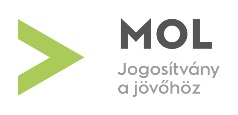 Iktatószám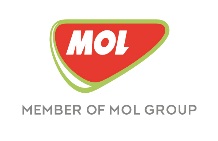 IktatószámIktatószám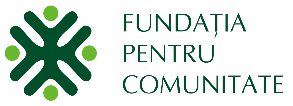 PÁLYÁZATI ŰRLAPJogosítvány a jövőhöz PÁLYÁZATI ŰRLAPJogosítvány a jövőhöz PÁLYÁZATI ŰRLAPJogosítvány a jövőhöz PÁLYÁZATI ŰRLAPJogosítvány a jövőhöz PÁLYÁZATI ŰRLAPJogosítvány a jövőhöz PÁLYÁZATI ŰRLAPJogosítvány a jövőhöz PÁLYÁZATI ŰRLAPJogosítvány a jövőhöz PÁLYÁZATI ŰRLAPJogosítvány a jövőhöz Milyen kategóriájú jogosítvány költségeihez igényli a támogatást?Milyen kategóriájú jogosítvány költségeihez igényli a támogatást?Milyen kategóriájú jogosítvány költségeihez igényli a támogatást?Milyen kategóriájú jogosítvány költségeihez igényli a támogatást?I. A PÁLYÁZÓ ADATAII. A PÁLYÁZÓ ADATAII. A PÁLYÁZÓ ADATAII. A PÁLYÁZÓ ADATAII. A PÁLYÁZÓ ADATAII. A PÁLYÁZÓ ADATAII. A PÁLYÁZÓ ADATAII. A PÁLYÁZÓ ADATAII. A PÁLYÁZÓ ADATAII. A PÁLYÁZÓ ADATAII. A PÁLYÁZÓ ADATAII. A PÁLYÁZÓ ADATAI1. Vezetéknév, keresztnévLevelezési cím (utca, szám, helység, megye, postai irányítószám):Születési dátum (nap, hónap, év)Telefon / mobil:E-mail:E-mail:Személyazonossági száma:Személyi szám / CNP:Személyi szám / CNP:Személyi szám / CNP:Személyi szám / CNP:Személyi szám / CNP:Személyi szám / CNP:Személyi szám / CNP:Jelenlegi foglalkozása (jelölje a megfelelőt)TanulóTanulóEgyetemihallgatóEgyetemihallgatóEgyetemihallgatóEgyetemihallgatóAlkalmazottAlkalmazottAlkalmazottAlkalmazottMunkanélküliNevezze meg a jelenlegi munkaadót, alkalmazót (cég, alapítvány, stb.) vagy az oktatási intézményt (iskola neve és hányadik osztályos tanuló)A család egy főre eső havi nettó jövedelme lejben:A család egy főre eső havi nettó jövedelme lejben:Tanulmányi szintje (nevezze meg az utolsó végzettségi oklevelet kibocsátó intézményt és a megszerzett képesítést) Tanulmányi átlaga: Tanulmányi átlaga: 2. Csak kiskorú (18 év alatti) pályázók részére:Szülő vagy gyám neve:Telefon / mobil:E-mail:E-mail:3. A pályázót támogató személy adatai - csak nagykorú (18. életévüket betöltött) pályázók részére: Vezetéknév, keresztnév:Munkahelye és az ott betöltött tisztsége:Milyen minőségben támogatja a pályázót (tanár, lelkipásztor, szociális munkás, munkáltató, stb.):Telefon / mobil:E-mail:E-mail:II. A PÁLYÁZAT ADATAI – 3-4 mondatban foglalja össze az ön pályázatának lényegét!II. A PÁLYÁZAT ADATAI – 3-4 mondatban foglalja össze az ön pályázatának lényegét!II. A PÁLYÁZAT ADATAI – 3-4 mondatban foglalja össze az ön pályázatának lényegét!II. A PÁLYÁZAT ADATAI – 3-4 mondatban foglalja össze az ön pályázatának lényegét!II. A PÁLYÁZAT ADATAI – 3-4 mondatban foglalja össze az ön pályázatának lényegét!II. A PÁLYÁZAT ADATAI – 3-4 mondatban foglalja össze az ön pályázatának lényegét!II. A PÁLYÁZAT ADATAI – 3-4 mondatban foglalja össze az ön pályázatának lényegét!II. A PÁLYÁZAT ADATAI – 3-4 mondatban foglalja össze az ön pályázatának lényegét!II. A PÁLYÁZAT ADATAI – 3-4 mondatban foglalja össze az ön pályázatának lényegét!II. A PÁLYÁZAT ADATAI – 3-4 mondatban foglalja össze az ön pályázatának lényegét!II. A PÁLYÁZAT ADATAI – 3-4 mondatban foglalja össze az ön pályázatának lényegét!II. A PÁLYÁZAT ADATAI – 3-4 mondatban foglalja össze az ön pályázatának lényegét!Keltezés: ………………………………………….………………………………………………A pályázó aláírása1. Személyes motivációs levél amely részletezi: 1. a pályázó tanulmányait, 2. amennyiben van/volt, a munkahelyeit, 3. a támogatás igénylésének szociális-anyagi indokait, 4. a támogatás igénylésének személyes indokait.2. Árajánlat attól a sofőriskolától, amely az oktatást fogja biztosítani (tartalmaznia kell a lehetséges oktatási időszakokat is)3. Szociális ankét, amelyet a helyi Polgármesteri Hivatal bocsát ki a pályázó kérésére4. Csak kiskorúak esetében: a szülő vagy gyám nyilatkozata arról, hogy a felnőtt támogatja a pályázót és biztosítja a pályázó felügyeletét a sofőriskolai képzés idején (lásd a kötelező formanyomtatványt a 4. melléklethez: szülői nyilatkozat)4. Csak nagykorúak esetében: támogatói nyilatkozat a volt iskolaigazgató, osztályfőnök, lelkipásztor, szociális munkás, munkáltató, stb. részéről, aki vállalja a pályázó segítését és felügyeletét a sofőriskolai képzés idején (lásd a kötelező formanyomtatványt a 4. melléklethez: támogatói nyilatkozat)5. Jövedelmi igazolás. Amennyiben a pályázónak nincs munkahelye, akkor a szülők jövedelmi igazolása6. Az elért legmagasabb iskolai végzettséget igazoló okirat (például érettségi diplomáról készült másolat, iskolai igazolás, stb.)Előnyt jelent egy nyilatkozat vagy igazolás egy cég vagy a munkáltató részéről, amely tanúsítja, hogy a hajtási engedély feltétel vagy előny a munkahely megszerzésénél vagy megtartásánál, illetve a munkahelyi feladatok ellátásánálElőnyt jelent egy civil szervezet vagy egy állami intézmény (alapítvány, iskola, gyermekotthon vagy a Gyermekvédelmi Hatósághoz tartozó intézmény) hivatalos ajánlása, amely igazolja a pályázó szociális helyzetét, indokolja a támogatás szükségességét és támogatásra ajánlja a pályázót